Student Name: 	WRITE AN EMAIL PRACTICE AWrite a work email to a technical specialist regarding the situation described below. Send email to: maria.grubb@emuhsd.orgBroken printer (describe what it does when you try to print). You can read about printer problems here.The email must include the following information:Appropriate subjectGreetingClosingContact information (name, address, email address, and phone number)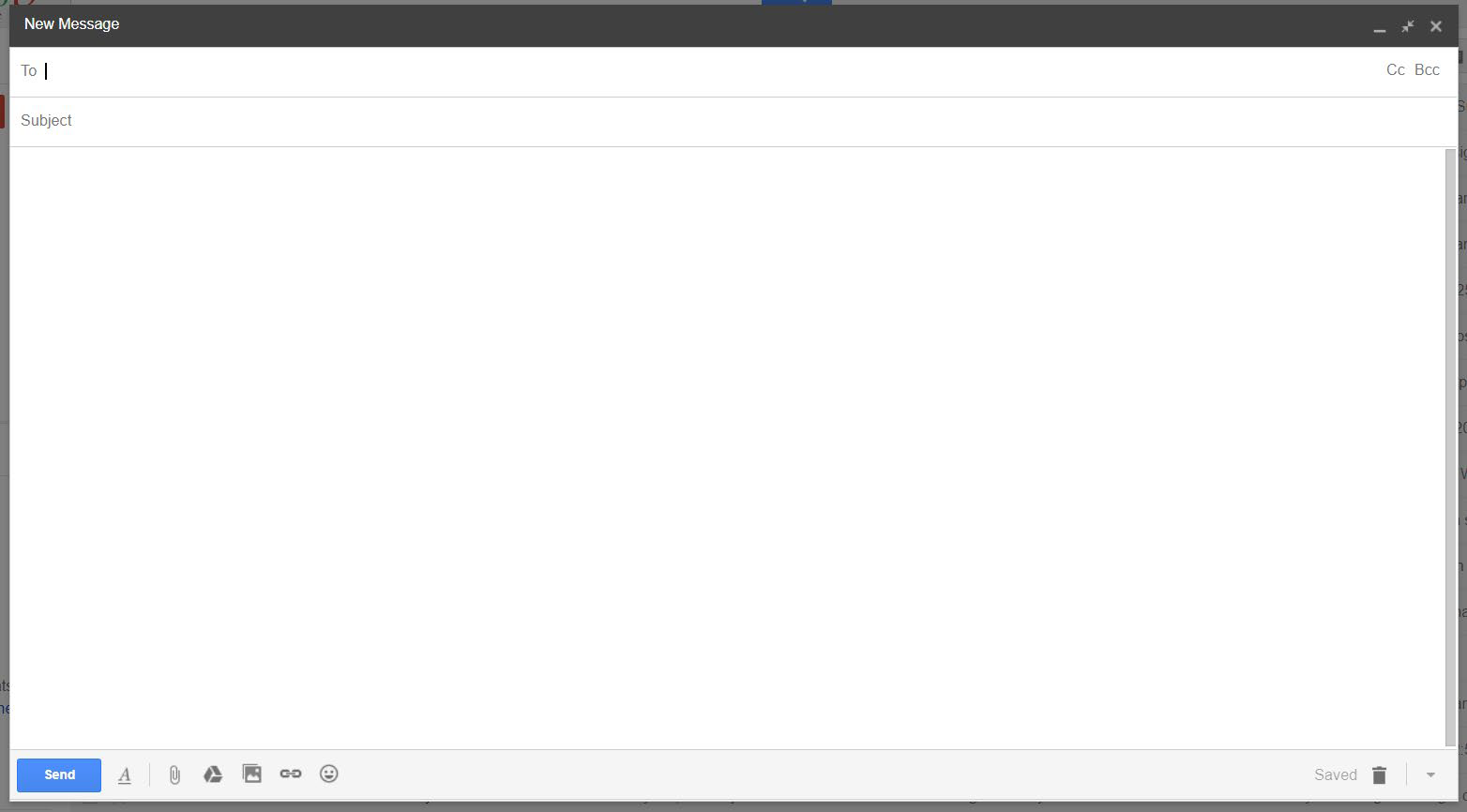 